Абхазия, НОВЫЙ АФОН,      «ЭДЕЛЬВЕЙС»      Лето 2021Гостиница «Эдельвейс» расположена в живописном уголке Нового Афона. Сказочная страна Абхазия, удивительная и манящая... Чистейшее море, кристальный воздух и роскошная субтропическая растительность. г. Новый Афон - небольшой приморский курорт с мягким климатом, расположен в  к северо-западу от Сухума, на территории Гудаутского района Республики Абхазия. В Новом Афоне перед взором туристов открывается потрясающая картина: кипарисовые аллеи, тянущиеся по всей территории курорта; пруды, окаймленные плакучими ивами; пальмы, лавровые и банановые деревья, магнолии, олеандры и цитрусовые украшают горы, которые вплотную подходят к прозрачному морю. О красоте Абхазии ходят легенды, а те, кто хоть раз побывал здесь, возвращаются снова. Здесь вы сможете отправиться на увлекательные экскурсии и посмотреть великолепие Новоафонского монастыря - главного культового сооружения Абхазии, настоящую жемчужину Абхазии Озеро Рица и Голубое озеро, расположенную в недрах Иверской (Апсарской) горы Новоафонскую пещеру удивительной красоты, 7-ми метровый водопад, Страусиную ферму и др.   Гостиница "Эдельвейс" приглашает провести незабываемый отпуск в  максимально комфортных условиях, чтобы каждому гостю было удобно. На территории гостиницы располагается столовая- кафе, (живая музыка), где вы сможете вкусно и недорого перекусить, бар с разнообразными напитками и продуктовый магазин. Также Вы можете приобрести домашнее вино, чачу, мед, домашний сыр и много вкусной и полезной продукции. Во дворе устроена зона отдыха со столиками, беседкой и мангалом. Прекрасный многолетний цитрусовый сад и виноградные беседки радуют глаз и защищают от палящих лучей южного солнца. 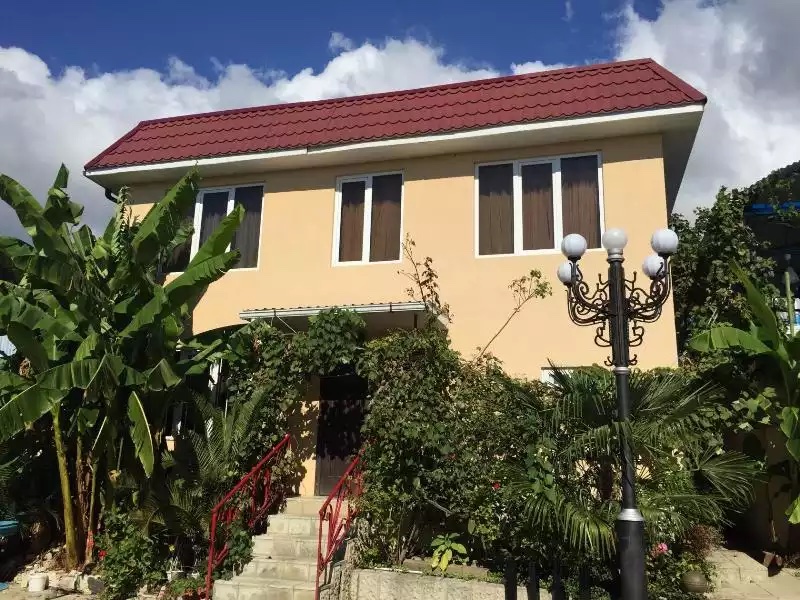 Размещение: «Эконом» 2-х, 3-х местные номера с удобствами на этаже на 2 номера (ТВ, сплит-система, холодильник, СВЧ, односпальные или двуспальные кровати, стол, стул, платяной шкаф, прикроватные тумбочки, журнальный столик, зеркало эл. чайник, посуда, Wi-fi). «Стандарт» 2-х, 3-х местные номера с удобствами(WC, душ, ТВ, сплит-система, холодильник, СВЧ, односпальные или двуспальные кровати, стол, стул, платяной шкаф, тумбочки, журнальный столик, зеркало эл. чайник, посуда, Wi-fi).Пляж:  3 мин – мелко-галечный.  Питание: на территории гостиницы находится столовая-кафе, бар  и общая кухня для самостоятельного приготовления пищи. Дети: до 5 лет  на одном месте с родителями – 6200 руб., до 12 лет скидка на проезд  – 200 руб.Стоимость тура на 1 человека (7 ночей) + трансфер от границы за доп. платуВ стоимость входит: проезд на автобусе, проживание в номерах выбранной категории, сопровождение, страховка от несчастного случая. Трансфер от границы за доп. плату.Курортный сбор за доп. плату – 10 руб/чел. в день.Выезд из Белгорода еженедельно по понедельникам.Хочешь классно отдохнуть – отправляйся с нами в путь!!!!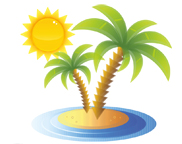 ООО  «Турцентр-ЭКСПО»                                        г. Белгород, ул. Щорса, 64 а,  III этаж                                                                                                            Остановка ТРЦ «Сити Молл Белгородский»     www.turcentr31.ru      т./ф: (4722) 28-90-40;  тел: (4722) 28-90-45;    +7-951-769-21-41РазмещениеЗаездыЭКОНОМЭКОНОМСТАНДАРТСТАНДАРТРазмещениеЗаезды2-х мест. с  удоб. на этаже3-х мест. с  удоб. на этаже2-х мест.с удоб. 3-х мест.с удоб.31.05.-09.06.8250815010350915007.06.-16.06.8350835010550925014.06.-23.06.8350835010750965021.06.-30.06.8550845010950995028.06.-07.07.97508750141501195005.07.-14.07.99508950146501225012.07.-21.07.99508950148501245019.07.-28.07.99508950148501245026.07.-04.08.99508950148501245002.08.-11.08.99508950148501245009.08.-18.08.99508950148501245016.08.-25.08.99508950148501245023.08.-01.09.99508950148501245030.08.-08.09.8750875011150995006.09.-15.09.8550845010950975013.09.-22.09.8550845010750955020.09.-29.09.83508350105509350